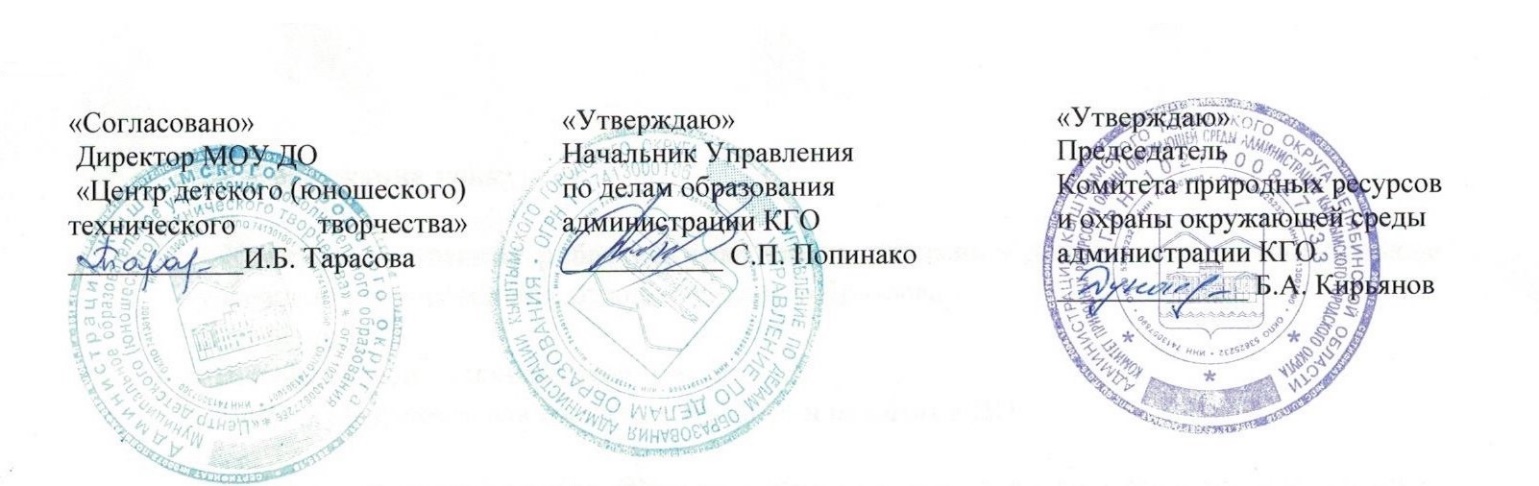 ПОЛОЖЕНИЕо городском творческом конкурсе «Вторая жизнь бумаги»I.  Общие положения:Настоящее положение определяет порядок организации и проведения городского творческого конкурса «Вторая жизнь бумаги» (далее - конкурс) в 2019-2020 учебном году.Цель конкурса: пропаганда вторичного использования бумаги в целях экономии и сохранения природных ресурсов.Задачи конкурса: - воспитание бережного отношения к природе и окружающей среде;- формирование культуры раздельного сбора, пропаганда вторичного использования отходов в целях экономии и сохранения природных ресурсов;  - популяризация идей рационального использования природных ресурсов и переработки отходов производства и потребления;  - выявление и поддержка творчески мотивированных детей и педагогов.II.  Организаторы конкурса:-  Управление по делам образования администрации Кыштымского городского округа- Комитет природных ресурсов и охраны окружающей среды администрации Кыштымского городского округа-  МОУ ДО  «Центр детского (юношеского) технического творчества»III. Участники конкурса:В  конкурсе принимают участие учащиеся и педагоги образовательных учреждений города.Конкурс проводится по возрастным группам: Дошкольники – старший дошкольный возраст (6-7 лет)Начальные классы – 1- 4  (7-10 лет); Старшие классы – 5-11 (11-18 лет);ПедагогиIV. Содержание конкурса: III. Содержание конкурса:- Конкурс творческих работ «Вторая жизнь втулки» - дошкольные образовательные учреждения и учреждения дополнительного образованияНоминации:«Игрушка» - для дошкольников (5-6 лет)«Мой органайзер» -  для воспитателей ДОУ и педагогов ДО- Конкурс творческих работ «Вторая жизнь газеты» - для учащихся начальных классов.Номинации:Папье-машеГазетные трубочки- Конкурс творческих работ «Вторая жизнь коробки» - для учащихся старших классов.Номинации:Декоративно-прикладное творчествоТехническое творчествоРабота должна иметь практическое назначение.V.  Порядок проведения конкурса:Каждое образовательное учреждение может предоставить не более 10 работ, увеличение числа работ согласуется с куратором конкурса.Для участия в конкурсе необходимо:Подать единую от учреждения заявку на участие (Придложение) в электронном виде по адресу сdutt@mail.ru или в сообщения группы в ВКонтакте https://vk.com/cdutt.sugomak. Загрузить в группе ВКонтакте https://vk.com/cdutt.sugomak. в фотоальбом с названием конкурса коллаж из 4-6 фотографий, отражающих процесс выполнения работы. Работы без заявок не принимаются.Календарь проведения конкурсаРаботы на конкурс предоставляются в МОУ ДО   ЦД(Ю)ТТ по адресу:  ул. К.Либкнехта,123VI. Требования к работам:Работы, представляемые на конкурс, должны пройти предварительный отбор в учреждениях по тематике, качеству исполнения и оформления. Работы, представляемые на выставку, должны:- быть созданы в течение 2019-2020 учебного года;- быть выполнены детьми, в соответствии с возрастными возможностями;- носить творческий характер;- качественно выполнены и оформлены;- работа сопровождается коллажем из 4-6 фотографий, отражающих процесс выполнения работы.Каждая работа должна иметь этикетку, содержащую следующую информацию:название работы;Ф.И.О  класс и возраст; образовательное учреждение;Ф.И.О педагога, наставника.Критерии оценивания работы: - соответствие работы теме и возрасту;- оригинальность исполнения;- качество выполнения работы;- аккуратность исполнения.VII. Подведение итогов:- Итоги конкурса подводятся по номинациям, входящим в разделы конкурса. - Призеры конкурса награждаются грамотами.  Жюри полномочно утвердить дополнительные призы.- По окончании работы выставки организаторы не несут ответственность за сохранность экспонатов. Организатор МОУ ДО ЦД(Ю)ТТ,  тел: 4-45-31  Ответственный:  Казакова Ольга Владимировна ПриложениеЗаявка на участие в городском творческом конкурсе «Вторая жизнь бумаги» Приём заявоки экспонатовОформление экспозицииРабота жюриПодведение итоговВозврат экспонатовКонкурс творческих работ «Вторая жизнь втулки»Конкурс творческих работ «Вторая жизнь втулки»Конкурс творческих работ «Вторая жизнь втулки»Конкурс творческих работ «Вторая жизнь втулки»Конкурс творческих работ «Вторая жизнь втулки»14-17 октября18-21 октября24-25 октябрядо 1 ноября4-10 ноябряКонкурс творческих работ «Вторая жизнь газеты»Конкурс творческих работ «Вторая жизнь газеты»Конкурс творческих работ «Вторая жизнь газеты»Конкурс творческих работ «Вторая жизнь газеты»Конкурс творческих работ «Вторая жизнь газеты»13-16 января17-20 января23-25 январядо 31 января3-9 февраляКонкурс творческих работ «Вторая жизнь коробки»Конкурс творческих работ «Вторая жизнь коробки»Конкурс творческих работ «Вторая жизнь коробки»Конкурс творческих работ «Вторая жизнь коробки»Конкурс творческих работ «Вторая жизнь коробки»16-19 марта20-23 марта26-27 мартадо 3 апреля6-12 апреляНазвание учрежденияНазвание работыНоминацияФ.И. автора,Класс (Возраст)ФИО наставника (полностью)контактный телефон